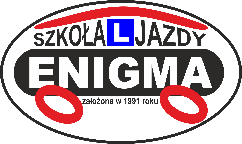 UMOWA o SZKOLENIE  zawarta dnia ………………….……………………w Kielcach pomiędzy:1. Małgorzatą Pluta, Arturem Pluta, wspólnikami spółki cywilnej pod nazwą „Ośrodek Szkoleń ENIGMA” s.c. Małgorzata Pluta, Artur Pluta  z siedzibą w Kielcach ul. Paderewskiego 14, 25-004 Kielce, NIP 6570232549, REGON 290524400, zwanym dalej Ośrodkiem, reprezentowanym przez: Artura Pluta – Wspólnika/Kierownika O.S. ENIGMA s.c. na podstawie umowy spółki z dn. 01.02.93 r, zwanym dalej „ENIGMA”a	2. Nazwisko i Imię……………………………………………………..………PESEL............................................................... tel........................................................zamieszkałym(ą) w..................................................................................................................................................................................zwanym dalej „KURSANTEM”§ 1   Postanowienia ogólne.Strony za pomocą regulacji zawartych w niniejszej umowie postanawiają uregulować warunki oraz wzajemne wobec siebie zobowiązania wynikające z przepisów Kodeksu Postępowania Cywilnego, Ustawy Prawo o Ruchu Drogowym, Ustawy o Szkoleniu i Egzaminowaniu, Ustawy o Swobodzie Działalności Gospodarczej i regulacji Urzędu Ochrony Konkurencji i Konsumenta, oraz zapisom ustawy o RODO § 2   Zakres Szkolenia i  Przedmiot Umowy.ENIGMA prowadzi szkolenia na kursach prawa jazdy, kursach ADR, kursach kwalifikacji zawodowych i szkolenia okresowe na podstawie zezwoleń wydanych przez P.M. Kielce i Wojewodę Świętokrzyskiego w centrali znajdującej się w Kielcach przy ul. Paderewskiego 14. W ramach prowadzonych szkoleń ENIGMA zobowiązuje się do przeprowadzenia zajęć teoretycznych, praktycznych i egzaminów wewnętrznych w odpowiedniej  ilości godzin zawartych w programie kursu, dla poszczególnych kursów, zgodnie z ustawą Prawa o Ruchu Drogowym, oraz Ustawą o Transporcie Drogowym dotyczących osób ubiegających się o uzyskanie uprawnień do kierowania pojazdami lub uzyskania kwalifikacji zawodowych, lub kursów specjalistycznych ADR.  Przedmiotem niniejszej umowy jest wybrany przez kursanta kurs Prawa Jazdy, kurs Szkolenia Uzupełniającego, kurs Kwalifikacji Zawodowych, kurs ADR, lub kurs Szkoleń Okresowych.§ 3   Wiek KURSANTA i obowiązki ENIGMA.Osoba ubiegająca się o uprawnienie do kierowania pojazdem silnikowym może rozpocząć szkolenie po ukończeniu wymaganego ustawą wieku. Dopuszcza się rozpoczęcie szkolenia na 3 m-ce przed ukończeniem wieku za zgodą rodziców lub opiekunów - w przypadku osób niepełnoletnich. Zapisując się na kurs - kursant zawiera umowę z ENIGMA dotyczącą wyszkolenia w zakresie wybranego przez KURSANTA kursu. ENIGMA oświadcza, że dysponuje kadrą, sprzętem, wiedzą i infrastrukturą niezbędną do przeprowadzenia szkoleń. ENIGMA przyjmując KURSANTA zobowiązuje się do profesjonalnego przeszkolenia teoretycznego i praktycznego w zakresie wybranego kursu zgodnie z regulacjami Rozporządzenia Ministra Infrastruktury i Ustawą o Transporcie Drogowym.§ 4   Obowiązki KURSANTA wobec Ośrodka Szkoleń Enigma oraz zaleganie z płatnościami za kurs.Osoba zapisująca się na kurs powinna wnieść opłatę wpisową (min. kwota 200 zł.). Podpisując Umowę KURSANT zobowiązuje się wnieść całą opłatę za szkolenie podaną w cenniku firmy wraz ze wszystkimi opłatami dodatkowymi wynikającymi z cennika wybranego kursu. Nie wniesienie w całości opłaty za szkolenie w wymaganym terminie 30 dni od dnia rozpoczęcia szkolenia upoważnia ENIGMA do przerwania szkolenia i wysłania wezwania do zapłaty. Jeżeli nadal wymagana kwota wraz ze stosownymi odsetkami o których mówi § 8 nie zostanie zapłacona ENIGMA wystąpi na drogę sądową przeciwko osobie, która zalega z zapłatą za kurs lub ściągnie wymaganą należność za pośrednictwem firmy windykacyjnej. KURSANT zobowiązuje się stawiać na wszystkie zajęcia teoretyczne i praktyczne o czasie wyznaczonym  przez ENIGMA z co najmniej jednym dokumentem  tożsamości i kartą szkolenia. KURSANT ma obowiązek poinformowania o swojej nie obecności na szkoleniu, nie później niż 24 godz. przed terminem tego szkolenia - brak powiadomienia skutkuje utraceniem zaplanowanej jazdy bez rekompensaty. KURSANT przystępujący do szkolenia musi być w stanie trzeźwym; osoby szkolone znajdujące się w stanie wskazującym na spożycie alkoholu, narkotyków lub innych podobnie działających środków, które spowodowały zagrożenia życia lub zdrowia innych uczestników ruchu drogowego, bądź mienia ENIGMA zostają automatycznie skreślone z listy osób szkolonych w trybie natychmiastowym, bez możliwości ubiegania się o zwrot opłaty za szkolenie. KURSANT zobowiązuje się ukończyć szkolenie w jak najkrótszym czasie. ENIGMA gwarantuje cenę kursu w przeciągu 3 m-cy od daty rozpoczęcia szkolenia. Ukończenie szkolenia w dłuższym czasie, może spowodować konieczność wniesienia dopłat do ceny kursu (jeżeli np. zmieni się w między czasie cena kursu).§ 5  Dokumenty wymagane od KURSANTA oraz zniżki w opłatach.Przed rozpoczęciem szkolenia na prawo jazdy każdy KURSANT jest zobowiązany dostarczyć do ENIGMA profil kandydata na kierowcę - PKK, natomiast przed rozpoczęciem kursu na kwalifikacje bądź szkolenie okresowe KURSANT zobowiązuje się dostarczyć profil PKZ oraz dokonać stosownych opłat za kurs znajdujących się w cenniku firmy. Wszelkiego rodzaju wygrane lub otrzymane zniżki w opłacie za kurs odejmuje się od podstawowego cennika kursów prawa jazdy. Zniżki nie podlegają wymianie na walory finansowe, nie można ich łączyć ze sobą, ani stosować do cennika promocyjnego kursów. Udzielone zniżki w opłacie za kurs obowiązują przez 1 m-c czasu od dnia zapisu na wybrany kurs. Zniżka jest udzielana pod warunkiem wniesienia pełnej opłaty za wybrany kurs w terminie 30 dni. UWAGA - Brak wpłaty całej kwoty wynikającej z cennika wybranego kursu w terminie 30 dni anuluje udzieloną zniżkę.§ 6  Opłaty za kurs – raty.Kwota opłat za kurs (znajduje się w aktualnym cenniku kursów opublikowanym na stronie internetowej: www.enigma.kielce.pl może być wpłacona w całości lub rozdzielona na raty firmowe - maksymalny czas spłaty 30 dni:I rata    w wysokości  min. 200 zł. płatna przy dokonywaniu zapisu na kurs (przed rozpoczęciem szkolenia),II rata   w wysokości  połowy wartości kursu - płatna do 15. dnia od rozpoczęcia kursuIII rata w wysokości pozostałej kwoty (wynikającej z ceny wybranego kursu) płatna do 30 dnia od rozpoczęcia kursu§ 7  Szkolenie teoretyczne i praktyczne, egzamin wewnętrzny, zakończenie kursu.Po odbyciu 100% zajęć teoretycznych KURSANT rozpoczyna drugą część kursu, czyli praktykę. Zajęcia praktyczne odbywają się pod kierunkiem instruktora. Aby umówić się na praktykę należy skontaktować się z biurem osobiście w godzinach pracy biura (tj. od poniedziałku do piątku od 10 do 18) lub telefonicznie 413431180, 602309181) UWAGA – OKRESOWO GODZINY PRACY BIURA MOGĄ ULEGAĆ ZMIANIE. Biuro ustala jazdy w kolejności napływania zgłoszeń. Po odbyciu wszystkich obowiązkowych godzin kursu KURSANT zdaje Egzamin Wewnętrzny, który jest obowiązkowy na kursie i wynika z ustawy „Prawo o ruchu drogowym”. Jeżeli  wynik egzaminu będzie negatywny należy opłacić egzamin poprawkowy. Jeżeli KURSANT nie przyjdzie na umówioną lekcję i jazda, która ma się odbyć nie zostanie odwołana na dzień przed jej terminem w godzinach pracy biura - jazda przepada. Nie można odwołać jazd zaplanowanych na ten sam dzień, dzwoniąc po godzinach pracy biura lub w dni wolne od pracy. SZANOWNY KURSANCIE - PAMIĘTAJ: Jeżeli nie chcesz ponosić dodatkowych kosztów, zawsze odwołuj w biurze firmy jazdę na którą nie możesz przyjść – najlepiej dzień wcześniej. Po pozytywnym zaliczeniu szkolenia teoretycznego i praktycznego ENIGMA wysyła informację do odpowiedniego organu ustawowego o ukończeniu kursu. Następnie KURSANT ma możliwość zapisania się na egzamin państwowy. § 8  Odsetki od nie zapłaconych zobowiązań.Dzień Egzaminu Wewnętrznego jest ostatnim dniem kursu. KURSANT jest zobowiązany wnieść wszelkie opłaty wynikające z wybranego kursu w ciągu 30 dni od rozpoczęcia kursu . Nie dotyczy osób korzystających z kredytu bankowego. Po tym dniu od nie zapłaconej kwoty będą naliczane odsetki ustawowe za każdy dzień.§ 9   3-miesięczna gwarancja ceny szkolenia.KURSANT ma zagwarantowane ceny wybranego kursu przez okres 3-miesięcy od daty rozpoczęcia szkolenia. Po tym okresie jeżeli nie ukończy szkolenia, a cena kursu wzrośnie jest zobowiązany do dokonania dopłaty (różnica w cenie kursu) wynikającej z nowego cennika kursu. Obejmuje to wszelkie przypadki związane z przerwaniem i ponownym wznowieniem szkolenia. Jeżeli KURSANT nie dokona dopłaty ENIGMA ma prawo do nie wznawiania szkolenia i wystąpienia do firmy windykacyjnej w celu otrzymania stosownej zapłaty od KURSANTA. § 10  Przetwarzanie danych osobowych i wizerunku.KURSANT składając swój podpis na powyższej umowie, zgadza się na przetwarzanie jego danych osobowych  i wizerunku na potrzeby ENIGMA zgodnie z ustawą o ochronie danych osobowych na podstawie art.23 ust. 1 pkt.1, oraz art.29 ustawy o ochronie danych osobowych z dnia 29.08.97. Jednocześnie zobowiązuje się przestrzegać wszystkich postanowień w/w  umowy do czasu ukończenia kursu. § 11   Rozwiązanie umowy, przerwanie kursu, składanie reklamacji.1. KURSANT może przerwać kurs w dowolnym momencie – zerwać umowę, jednakże wiąże się to dla niego z poniesieniem konsekwencji finansowych. Zwrot opłaty wniesionej za szkolenie jest możliwy po okazaniu dowodu wpłaty (paragon, faktura), oraz karty przeprowadzonych zajęć. Zwrot pieniędzy następuje po odliczeniu opłat za część teoretyczną kursu (50 zł.- dotyczy kursów prawa jazdy, 500 zł - dotyczy kursów na kwalifikację i 400 zł - dotyczy szkoleń okresowych.) i praktyczną (wyjeżdżone godziny – 1 godzina = 150 zł./ kat. A ,A1,A2,AM; 120 zł./ kat. B, B1; 150 zł/kat. B+E; 170 zł/ kat. C i C+E; 180 zł/kat. D; 300zł/KWP; 600 zł/KW) - powiększoną o kwotę opłaty manipulacyjnej związanej z obsługą kursu wynoszącej 100 zł.  2. Jeżeli KURSANT zapisuje się na kurs (rezerwuje miejsce) nie rozpoczynając go, a następnie rezygnuje z kursu, również zostanie potrącona opłata manipulacyjna związana z obsługą kursu - w wysokości 100 zł.  Za niewykorzystane jazdy dodatkowe przysługuje KURSANTOWI zwrot wpłaconych pieniędzy po przedstawieniu dowodu wpłaty – w wysokości połowy zapłaconej kwoty.  Zwrot wpłaconych pieniędzy następuje w przeciągu 7 dni od daty złożenia w/w dokumentów – gotówką lub przelewem na konto KURSANTA.3. KURSANT ma prawo złożyć reklamację dotyczącą świadczonej przez ENIGMA usługi. Reklamacja powinna być wniesiona na piśmie i przesłana mailem na adres: biuro@enigma.kielce.pl lub listem wysłanym usługą pocztową.  Po otrzymaniu reklamacji KURSANT otrzyma odpowiedź w przeciągu 14 dni roboczych.§ 12  Zmiana Ośrodka Szkolenia. KURSANT ma prawo do zmiany ośrodka szkoleń w trakcie szkolenia. W takim przypadku dotychczasowy ośrodek wystawia KURSANTOWI wtórnik karty przeprowadzonych zajęć, celem kontynuowania szkolenia w innym ośrodku. W przypadku chęci zmiany ośrodka, KURSANT zobowiązany jest do pokrycia wszelkich kosztów  za dotychczasowe szkolenie - patrz §11.§ 13  Oświadczenie woli KURSANTA zapisującego się na kurs w Ośrodku Szkoleń ENIGMA.Ja poniżej podpisany/a oświadczam, że przychodząc na szkolenie prowadzone przez instruktorów ENIGMA nie będę pod wpływem alkoholu, narkotyków, ani innych środków odurzających oraz, że nie będę zażywał/a leków zabronionych podczas prowadzenia pojazdów mechanicznych. Mam świadomość, że przeprowadzane szkolenie praktyczne niesie za sobą ryzyko wypadku. Przyjmuję również do wiadomości że ENIGMA nie ubezpiecza mnie dodatkowo od wypadków podczas trwania kursu. Mimo potencjalnego ryzyka wyrażam zgodę na uczestnictwo w szkoleniu praktycznym na własną odpowiedzialność oraz oświadczam, że w przypadku gdy ulegnę wypadkowi w trakcie szkolenia nie będę wnosił żadnych roszczeń z tego tytułu do instruktora szkolącego, ani do organizatora kursu. Oświadczam, iż będę wykonywał z należytą starannością wszystkie polecenia instruktora dotyczące obsługi i prowadzenia pojazdu szkoleniowego. Jeżeli do zdarzenia drogowego (kolizja, wypadek, wywrotka itp.) dojdzie z mojej winy zobowiązuję się pokryć koszty naprawy uszkodzonego pojazdu do wysokości 2000 zł. Przyjmuję do wiadomości, że złe warunki pogodowe (deszcz, śnieg) nie są powodem do odwołania zaplanowanej jazdy.§ 14  Postanowienia końcowe.Uprasza się KURSANTÓW o szczegółowe zapoznanie się z niniejszą umową, przed dokonaniem zapisu na kurs. Wszelkie sprawy sporne (które regulują szczegółowo przepisy KPC) wynikające z uczestnictwa w kursie, będą rozpatrywane przez właściwy organ sądowy w Kielcach. Niniejsza umowa została zatwierdzona przez właścicieli ENIGMA dnia 02 grudnia 2023 roku i znajduje się do powszechnego wglądu w siedzibie firmy, na stronie internetowej,  jak również jest dołączana każdemu  kursantowi do karty zajęć na kursie.  Każdy kursant przed zapisem na kurs zobowiązany jest zapoznać się ze wszystkimi postanowieniami niniejszej umowy. Zapisując się na kurs i wnosząc opłatę przy zapisie – KURSANT potwierdza fakt zapoznania się z umową, zobowiązując się ją przestrzegać i do niej się stosować.  Umowę sporządzono 2 jednobrzmiących egzemplarzach, po jednym dla każdej ze stron. Strony oświadczają, że zapoznały się z niniejszą umową i w całości bez wyjątków ją akceptują, co poświadczają własnoręcznym czytelnym podpisem złożonym w podsumowaniu wybranego kursu / szkolenia:Podsumowanie wybranego kursu / szkoleniaKurs prawa jazdy kategorii:  A   A1   A2   AM   B   B1   BE   C   CE    DpoC    DpoB    SU      Kursy kwalifikacyjne i zawodowe:  KW   KWP   KWU   KWPU   SO   ADR       Kursy z BUR/PUP/MUP……………………………………………………….Podręcznik………….…..……..………        Płyta…………….…………….……….       Teoria on-line……….……………………Cena kursu łącznie…………………….………………I wpłata……………………..…………..      II wpłata…….………..……..……………      III wpłata…….………..……………….………………..…..…….....								          ……….….……….…….  	 Czytelny podpis kursanta								          Kierownik OS ENIGMA§ 15 RODO Zgody dobrowolne:Wyrażam zgodę do odwołania na przetwarzanie przez ENIGMA z siedzibą w Kielcach przy ul. Paderewskiego 14 moich wpisanych do formularza danych osobowych niezbędnych do przeprowadzenia kursu zgodnie z ustawą o ochronie danych osobowych, w celach marketingowych, a obejmujących:    wykorzystanie numeru telefonu i adresu e-mail do przeprowadzania akcji marketingowych w tym dla informowania o nowościach i wydarzeniach, badań satysfakcji ze świadczonych usług, statystyki, personalizowania treści reklamowych.    wykorzystanie i przetwarzanie mojego wizerunku i arkusza egzaminacyjnego na portalach społecznościowych w celach marketingowych.     otrzymywanie informacji handlowych drogą elektroniczną w rozumieniu ustawy z dnia 18 lipca 2002 r. o świadczeniu usług drogą elektroniczną (tekst jedn. Dz. U. z 2017 poz. 1219 z późn. zm.). o treści marketingowej pochodzących od ENIGMA oraz na wykorzystywanie przez ENIGMA telekomunikacyjnych urządzeń końcowych i automatycznych systemów wywołujących dla celów marketingu bezpośredniego w rozumieniu przepisów ustawy z dnia 16 lipca 2004 r. - Prawo telekomunikacyjne (tekst jedn. Dz. U. z 2017 poz. 1907 z późn. zm.).Zgody obowiązkowe:Wyrażam zgodę do odwołania na przetwarzanie przez ENIGMA z siedzibą w Kielcach przy ul. Paderewskiego 14 moich danych osobowych niezbędnych do przeprowadzenia kursu zgodnie z ustawą o ochronie danych osobowych, w celach obsługi kursu, a obejmujących:    kontakt telefoniczny bądź mailowy w celu zapewnienia poprawności realizacji wybranego kursu    przekazywanie moich danych osobowych do Urzędu Wojewódzkiego i WORD Kielce w celu ustalenia terminu egzaminu państwowego    przekazywanie danych osobowych do podmiotów dostarczających oprogramowanie niezbędne do zapewnienia poprawności realizacji kursu       (Portal: e- kierowca.pl;  twojeprawko.com.pl), oraz przekazywanie danych naszym współpracownikom, muszącym mieć dostęp do danych,      aby wykonywać swoje obowiązki realizację prawnie uzasadnionego interesu ENIGMA, a w szczególności dochodzenia lub zabezpieczenia     roszczeń wynikających z płatności za kursPani/Pana dane osobowe będą przechowywane do momentu wycofania zgody na przetwarzanie danych osobowych w celach marketingowych, lub obsługi kursu.  Administratorem Pani/Pana danych osobowych jest ENIGMA z siedzibą w Kielcach przy ul. Paderewskiego 14 Z zastrzeżeniem warunków określonych w przepisach RODO przysługują Pani/Panu następujące prawa:- prawo do cofnięcia zgody w dowolnym momencie bez wpływu na zgodność z prawem przetwarzania danych, - prawo do wniesienia sprzeciwu wobec przetwarzania danych osobowych, w tym sprzeciwu wobec profilowania do celów marketingu - prawo do żądania dostępu do danych, ich sprostowania, usunięcia, ograniczenia przetwarzania, a także prawo do  przenoszenia danych- prawo wniesienia skargi do organu nadzorczego (Prezesa Urzędu Ochrony Danych Osobowych) w przypadku uznania, że przetwarzanie danych osobowych  dotyczących Pani/Pana narusza przepisy RODO.    Oświadczam, że poinformowano mnie o prawie dostępu do treści moich danych oraz ich poprawiania i sprostowania oraz – w zakresie wynikającym z przepisów - do usunięcia, ograniczenia przetwarzania, wniesienia sprzeciwu wobec ich przetwarzania a także prawie do wniesienia skargi do organu nadzorczego właściwego dla przetwarzania danych. Zgoda może być wycofana w dowolnym momencie, jednak nie wpływa to na wcześniejszą zgodność z prawem przetwarzania danych. Nazwisko i imię kursanta..........................................................................................